Zápis č. 4/2022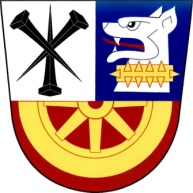 ze zasedání zastupitelstva obce Bernardov ze dne 27.4.2022 v 18:00Přítomni:Mgr. Jan PavelLibuše LoužilováMgr. Nikola SobkěvičováBc. Petra JiráskováPetr Křelina, DiS – omluvenZačátek 18:00Program:Zahájení zasedáníUrčení zapisovatele a ověřovatele zápisuSchválení programu zasedáníSchválení smlouvy o členském příspěvku – Lípa pro venkovSchválení pověření zastupitele zodpovídajícího za spolupráci s pořizovatelem a zpracovatelem územního plánuNávrh rozpočtového opatření, rozpočtové opatření č. 2/2022DiskuzeZávěrZápis obsahuje usnesení č. 110-1141) Zahájení zasedáníStarosta přivítal přítomné na zasedání. 2) Určení zapisovatele a ověřovatele zápisuStarosta navrhl jako zapisovatele Mgr, N.Sobkěvičovou, jako ověřovatele Libuši Loužilovou a Bc. Petru Jiráskovou.Návrh usnesení: Zapisovatelem veřejného zasedání je Mgr. Nikola Sobkěvičová, ověřovateli jsou paní L.Loužilová a Bc. Petra Jirásková.Hlasování:	Pro: 4	Proti:0	Zdržel se:0Usnesení č. 110 bylo přijato3) Schválení programu zasedáníStarosta přečetl body programu a navrhl doplnit bod Návrh rozpočtového opatření, rozpočtové opatření č. 2/2022Návrh usnesení: ZO schvaluje doplněný program zasedání.Hlasování:	Pro:4	Proti:0		Zdržel se:0Usnesení č. 111 bylo přijatoSchválení smlouvy o členském příspěvku – Lípa pro venkovStarosta sdělil, že jde o každoročně placený členský příspěvek, který činí 3128,-/rok.Návrh usnesení: ZO schvaluje smlouvu o členském příspěvku – Lípa pro venkov;Hlasování: Pro: 4	Proti: 0		Zdržel se: 0Usnesení č. 112 bylo přijatoSchválení pověření zastupitele zodpovídajícího za spolupráci s pořizovatelem a zpracovatelem územního plánuStarosta sdělil, že jde o určení osoby, která bude pověřená komunikací s pořizovatelem a zpracovatelem územního plánu. Touto osobou je Mgr. Jan Pavel.Návrh usnesení: ZO schvaluje pověření Mgr. Jana Pavla zastupitelem zodpovídajícím za spolupráci s pořizovatelem a zpracovatelem územního plánu.Hlasování: Pro: 4	Proti: 0		Zdržel se: 0Usnesení č. 113  bylo přijatoNávrh rozpočtového opatření, rozpočtové opatření č. 2/2022Starosta sdělil, že jde o přesun finančních položek v rámci rozpočtu.Návrh usnesení: ZO schvaluje rozpočtové opatření č. 2/2022Hlasování: Pro: 4	Proti: 0		Zdržel se: 0Usnesení č. 114 bylo přijato.DiskuzeZávěrStarosta se se všemi rozloučil v 18:30.Dne 3.5.2022 zapsala SobkěvičováOvěřila Loužilová,             Jirásková                                                                        Mgr. Jan Pavel